Name of Journal: World Journal of GastroenterologyManuscript NO: 33793Manuscript Type: ORIGINAL ARTICLEBasic StudyHwangryunhaedok-tang induces the depolarization of pacemaker potentials through 5-HT3 and 5-HT4 receptors in cultured murine small intestine interstitial cells of CajalKim HJ et al. Hwangryunhaedok-tang and ICCsHyun Jung Kim, Guem San Lee, Hyungwoo Kim, Byung Joo KimHyun Jung Kim, Byung Joo Kim, Division of Longevity and Biofunctional Medicine, Healthy Aging Korean Medical Research Center, School of Korean Medicine, Pusan National University, Yangsan 50612, South KoreaGuem San Lee, Wonkwang University College of Korean Medicine, Iksan 54538, South KoreaHyungwoo Kim: Division of Pharmacology, School of Korean Medicine, Pusan National University, Yangsan 50612, South KoreaAuthor contributions: Kim HJ and Kim BJ designed the research; Kim HJ, Lee GS and Kim H performed the experiments; Kim HJ and Kim BJ analyzed the data; and Kim HJ and Kim BJ wrote the paper.Supported by the National Research Foundation of Korea Grant funded by the Korea Government (MSIP), No. 2014R1A5A2009936.Institutional animal care and use committee statement: the animal care and experiments in accordance with the guidelines issued by the Institutional Animal Care and Use Committee at Pusan National University (Busan, Republic of Korea; Approval no. PNU-2015-1036).Conflict-of-interest statement: The authors have no disclosures to report.Data sharing statement: No additional are available.Open-Access: This article is an open-access article which was selected by an in-house editor and fully peer-reviewed by external reviewers. It is distributed in accordance with the Creative Commons Attribution Non Commercial (CC BY-NC 4.0) license, which permits others to distribute, remix, adapt, build upon this work non-commercially, and license their derivative works on different terms, provided the original work is properly cited and the use is non-commercial. See: http://creativecommons.org/licenses/by-nc/4.0/Manuscript source: Unsolicited manuscriptCorrespondence to: Byung Joo Kim, PhD, Associate Professor, Division of Longevity and Biofunctional Medicine, School of Korean Medicine, Pusan National University, Beomeori, Mulgeum-eup, Yangsan, Gyeongsangnamdo 50612, South Korea. vision@pusan.ac.krTelephone: +82-51-5108469Fax: +82-51-5108420Received: March 2, 2017Peer-review started: March 4, 2017First decision: April 6, 2017Revised: April 18, 2017Accepted: June 9, 2017 Article in press:Published online:AbstractAIMTo investigate the effects of a water extract of Hwangryunhaedok-tang (HHTE) on the pacemaker potentials of mouse interstitial cells of Cajal (ICCs).METHODSWe dissociated ICCs from small intestines and cultured. ICCs were immunologically identified using an anti-c-kit antibody. We used the whole-cell patch-clamp configuration to record the pacemaker potentials generated by cultured ICCs under the current clamp mode (I = 0). All experiments were performed at 30-32 °C.RESULTSHHTE dose-dependently depolarized ICC pacemaker potentials. Pretreatment with a 5-HT3 receptor antagonist (Y25130) or a 5-HT4 receptor antagonist (RS39604) blocked HHTE-induced pacemaker potential depolarizations, whereas pretreatment with a 5-HT7 receptor antagonist (SB269970) did not. Intracellular GDPβS inhibited HHTE-induced pacemaker potential depolarization, and pretreatment with a Ca2+-free solution or thapsigargin abolished the pacemaker potentials. In the presence of a Ca2+-free solution or thapsigargin, HHTE did not depolarize ICC pacemaker potentials. In addition, HHTE-induced pacemaker potential depolarization was unaffected by a PKC inhibitor (calphostin C) or a Rho kinase inhibitor (Y27632). Of the four ingredients of HHT, Coptidis Rhizoma and Gardeniae Fructus more effectively inhibited pacemaker potential depolarization.CONCLUSIONThese results suggest that HHTE dose-dependently depolarizes ICC pacemaker potentials through 5-HT3 and 5-HT4 receptors via external and internal Ca2+ regulation and via G protein-, PKC- and Rho kinase-independent pathways. Key words: Hwangryunhaedok-tang; Interstitial cells of Cajal; Pacemaker potentials; Gastrointestinal tract; Motility© The Author(s) 2017. Published by Baishideng Publishing Group Inc. All rights reserved.Core tip: Hwangryunhaedok-tang (HHT), a traditional herbal medicine, has been used to treat gastrointestinal diseases. Our data suggest that HHT can depolarize the pacemaker potentials of cultured interstitial cells of Cajal from mouse small intestine and may be a novel prokinetic agent.Kim HJ, Lee GS, Kim H, Kim BJ. Hwangryunhaedok-tang induces the depolarization of pacemaker potentials through 5-HT3 and 5-HT4 receptors in cultured murine small intestine interstitial cells of Cajal. World J Gastroenterol 2017; In pressINTRODUCTIONHerbal medicines are becoming increasingly popular in modern societies, and substantial research has been conducted to establish their pharmacological properties according to scientific principles[1]. Since ancient times, people have used herbal medicines to treat and prevent disease. Due to their natural origins, herbal medicines have mild activities and few side effects; for this reason, many people are becoming increasingly interested in traditional herbal medicines[2-5]. Hwangryunhaedok-tang (HHT; Huang-Lian-Jie-Tang in Chinese or Oren-gedoku-to in Japanese) is a preparation that consists of Rhizoma coptidis, Radix scutellariae, Cortex phellodendri, and Fructus gardenia[6]. HHT has been used to treat various symptoms, including inflammatory diseases[7,8], cardiovascular diseases[9], diabetes mellitus[10], liver diseases[11,12], brain injury[13,14] and obesity[15]. HHT is also used to prevent or ameliorate gastrointestinal (GI) diseases[16-19]. HHT has been shown to have a preventive effect on the development of water immersion restraint (WIR) stress-induced acute gastric lesions in rats[16], and it suppresses the symptoms of inflammatory bowel disease by reducing levels of interleukin-8 (IL-8), leukotriene B4 (LTB4), and prostaglandin E2 (PGE2)[17]. In addition, HHT has been shown to prevent lethal indomethacin (IND)-induced enteropathy by decreasing adenosine deaminase (ADA) and, thus, increasing the adenosine levels in female BALB/c mice[18]. Interstitial cells of Cajal (ICCs) contribute to normal GI function, such as by generating electrical slow waves and mediating neuromuscular signaling[19-21]. Damage to ICCs or reductions in ICC numbers have been described in many GI motility disorders[22-24]; therefore, it is very important to understand the mechanisms of ICC pacemaker activity. However, no scientific evidence of a relationship between HHT and ICCs has been presented until now. In the present study, we investigated the effects of water extracts of HHT and its components on the pacemaker potentials of cultured ICCs from murine small intestine.MATERIALS AND METHODSPreparation of HHT extractHHT was purchased from I-WORLD Pharmaceuticals (Incheon, South Korea). HHT (3.67 g) consists of Coptidis Rhizoma (0.67 g), Scutellariae Radix (1.00 g), Phellodendri Cortex (1.00 g), and Gardeniae Fructus (1.00 g). The materials were authenticated by Prof. Hyungwoo Kim (Division of Pharmacology, Pusan National University, School of Korean Medicine, Yangsan, Korea). HHT extract (HHTE) was prepared by boiling HHT in water for three hours. The standard adult dose of HHTE is 10-15 g (crude material) per day. More information about HHTE can be found at the I-WORLD Pharmaceuticals Homepage (http://i-pharm.koreasme.com). HHTE was dissolved in distilled water at a concentration of 0.5 g (crude drug)/mL and stored in a refrigerator until required. ReagentsGeniposide, berberine chloride, baicalin, and wogonin were purchased from Wako (Japan). High-performance liquid chromatography (HPLC)-grade water and methanol were obtained from JT Baker Inc. (Phillipsburg, NJ, United States). Trifluoroacetic acid was purchased from Sigma-Aldrich (St. Louis, MO, United States).Preparation of standard solutionsEach standard compound (geniposide, berberine chloride, baicaline, and wogonin) was accurately weighed and dissolved in methanol at a concentration of 1000 g/mL, and the solution was 10-fold diluted before injection. Chromatographic conditionsAn Agilent 1200 (Agilent Technologies, Santa Clara, CA, United States) equipped with a quaternary pump, autosampler, column oven, and diode-array detector was used. Acquired data were processed using Chemstation software (Ver. B. 03. 02). Chromatographic separation was performed on an XDB C18 column (4.6 mm × 150 mm, 5 μm; Agilent, United States) at 35 °C. The mobile phase consisted of water with 0.1% trifluoroacetic acid (A) and methanol (B). The following program was used: 30% (B) for 1 min, 30%-80% (B) over 1-13 min, and 80% B for 1 min, which was followed by a re-equilibration to 30% (B). The flow rate was set at 0.8 mL/min and the injection volume was 10 μL. The detection wavelengths were 240 nm for geniposide, 260 nm for berberine chloride, and 275 nm for baicalin and wogonin.Identification of standard compounds in HHTEStandard compounds were detected in the chromatogram of HHTE at the following retention times: 5.2 min for geniposide, 9.1 min for berberine chloride, 10.1 min for baicalin, and 14.7 min for wogonin (Figure 1). EthicsWe conducted the animal care and experiments in accordance with the guidelines issued by the Institutional Animal Care and Use Committee (IACUC) at Pusan National University (Busan, Republic of Korea; Approval no. PNU-2015-1036) and those issued by the National Institute of Health Guide for the Care and Use of Laboratory Animals.Preparation of ICC and ICC clustersICR mice (Samtako Bio Korea Co., Ltd., Osan, South Korea; 3-7 days old; weighing 1.9–2.2 g) of either sex were used and kept under controlled conditions (20 ± 3 °C, RH 49% ± 6%, and light on 7 a.m.–7 p.m.). The small intestines were removed and opened; then, the luminal contents were cleaned using Krebs-Ringer bicarbonate solution, and the obtained tissues were pinned to the bases of Sylgard dishes. Mucosae were removed, and small tissue strips of intestine muscle were equilibrated for 25 min in Ca2+-free Hank’s solution with the following solutions (in mmol/L): KCl 5.36, NaCl 125, NaOH 0.34, Na2HCO3 0.44, glucose 10, sucrose 2.9 and HEPES 11 (pH 7.4). Cells were then dispersed in an enzyme solution [1.3 mg ml-1 collagenase (Worthington Biochemical, Lakewood, NJ, United States), 2.1 mg/ml 1bovine serum albumin (Sigma-Aldrich, St. Louis, MO, United States), 2.6 mg/ml trypsin inhibitor (Sigma-Aldrich, St. Louis, MO, United States), and 0.50 mg/ml ATP (Sigma-Aldrich, St. Louis, MO, United States)]. Cells were then cultured at 37 °C in a 95% O2-5% CO2 incubator in smooth muscle growth medium (SMGM) (Clonetics, San Diego, CA, United States) supplemented with 2% antibiotics/antimycotics (Gibco, Grand Island, NY, United States) and 5 ng/ml of murine stem cell factor (SCF) (Sigma-Aldrich, St. Louis, MO, United States). All experiments were performed on ICC cells that were cultured for < 12 h. ICCs were identified immunologically using an anti-c-kit antibody (phycoerythrin (PE)-conjugated rat anti-mouse c-kit monoclonal antibody) (eBioscience, San Diego, CA, United States) at a dilution of 1:50 for 20 min[25]. Because ICCs differed morphologically from other cell types in culture, they were identified by phase contrast microscopy after incubation with anti c-kit antibody.Patch-clamp experimentsThe cells were transferred onto a solution chamber on the stage of an inverted microscope (IX70, Olympus, Japan). The whole-cell patch-clamp technique was used to record the membrane potentials (current clamp) of cultured ICCs as described previously[21,22], and an Axopatch 200B amplifier (Axon Instruments, Foster City, CA, United States) was used to amplify membrane potentials. The bath solution [Normal Tyrode (NT)] contained 135 mmol/L NaCl, 5 mmol/L KCl, 2 mmol/L CaCl2, 1 mmol/L MgCl2, 10 mmol/L glucose, and 10 mmol/L HEPES, with a pH adjusted to 7.4 using NaOH. The internal solution contained 145 mmol/L Cs-glutamate, 8 mmol/L NaCl, 10 mmol/L BAPTA, and 10 mmol/L HEPES-CsOH, with a pH adjusted to 7.2 with CsOH. All experiments were performed at 30-32 °C.DrugsY25130, RS39604, and SB269970 were purchased from Tocris Bioscience (Bristol, United Kingdom), and all other drugs were obtained from Sigma-Aldrich (St. Louis, MO, United States). For stock solutions, all drugs were dissolved in distilled water or dimethylsulfoxide (DMSO) and stored at -20 °C. The final concentration of DMSO in the bath solution was always < 0.1%. Furthermore, the addition of these chemicals did not alter the bath solution pH. Statistical analysisThe results are expressed as the means ± SEMs. N values refer to the numbers of cells used in the experiments. For multiple comparison analysis, we used one-way ANOVA with Bonferroni’s post hoc comparison. For statistical analyses, we used Prism 6.0 (GraphPad Software Inc., La Jolla, CA, United States) and Origin version 8.0 (OriginLab Corporation, Northampton, MA, United States). P values < 0.05 were considered statistically significant. RESULTSFunctional components of HHTEThe presence of geniposide, berberine chloride, baicalin, and wogonin in HHTE was established by HPLC, and their levels were quantified using calibration curves obtained with purchased standards[26]. Validation of the method confirmed its reliability and stability. The contents of the four marker components of HHTE by HPLC were 2.684% ± 0.014% in geniposide, 0.993% ± 0.006% in berberine chloride, 5.081% ± 0.027% in baicalin, and 0.040% ± 0.003% in wogonin.Effects of HHTE on the pacemaker potentials of ICCsUsing the whole-cell patch clamp technique, we investigated the characteristics of cell clusters. Cell clusters formed network-like structures after culture for < 12 h and were viable as demonstrated by the generation of spontaneous rhythmic contractions. ICCs were immunologically identified using an anti-c-kit antibody[25]. All experiments were performed at 30-32 °C. Under the current clamp mode (I = 0), ICCs generated pacemaker potentials (Figure 1A) with a mean resting membrane potential of -58.3 ± 1.5 mV and a mean amplitude of 24.9 ± 1.1 mV. Initially, we examined the effects of HHTE on the pacemaker potentials of ICCs. HHTE (10-50 mg/ml) was found to depolarize pacemaker potentials and decrease their amplitudes in a concentration-dependent manner (Figure 1B-1D). In the presence of HHTE, the mean degrees of depolarization were 0.1 ± 0.1 mV at 10 mg/ml, 11.1 ± 0.9 mV at 20 mg/ml, and 19.6 ± 1.1 mV at 30 mg/ml (Figure 1E, n = 17), the mean amplitudes were 24.8 ± 1.0 mV at 10 mg/ml, 12.1 ± 0.3 mV at 20 mg/ml, and 1.7 ± 0.6 mV at 30 mg/ml (Figure 1F, n = 17) and the mean frequencies were 17.5 ± 1.0 cycles/min at 10 mg/ml, 4.5 ± 1.3 cycles/min at 20 mg/ml, and 1.8 ± 0.9 cycles/min at 30 mg/ml (Figure 1G, n = 17). The summarized values showing the effects of HHTE on pacemaker potentials are provided in Figure 1E, 1F and 1G. These results show HHTE dose-dependently depolarizes the ICC pacemaker potentials.HHTE mechanisms of action on ICCsTo identify the connection between HHTE and its receptors in cultured ICCs, we studied the correlation of 5-HT receptors because these receptors are involved in GI tract motility, which is strongly associated with prokinetic activity[27]. In previous studies, 5-HT has been shown to interact with seven 5-HT receptor subtypes in the GI tract, and only murine small intestine ICCs express three of these receptors (5-HT3, 4, and 7)[28,29]. To confirm the 5-HT receptor subtypes involved in the effects of HHTE, we used the various 5-HT receptor antagonists and then treated samples with HHTE. A 5-HT3 receptor antagonist (Y25130), a 5-HT4 receptor antagonist (RS39604), or a 5-HT7 receptor antagonist (SB269970) was used to pretreat the samples at 10 μmol/L for 5 min; then, HHTE was added. In the case of pretreatment with Y25130, HHTE-induced pacemaker potential depolarization was blocked (Figure 2A) and HHTE-induced pacemaker potential depolarization in the presence of Y25130 was 0.8 ± 0.5 mV (n = 5; Figure 2D and E). RS39604 also blocked HHTE-induced pacemaker potential depolarization. HHTE-induced pacemaker potential depolarization in the presence of RS39604 was 0.5 ± 0.6 mV (n = 5; Figure 2B, D and E). However, pretreatment with SB269970 did not block the HHTE-induced pacemaker potential depolarization. HHTE-induced pacemaker potential depolarization in the presence of SB269970 was 19.4 ± 1.8 mV (n = 5; Figure 2C, D and E). These results indicate that HHTE affects ICCs in the murine small intestine through the 5-HT3 and 5-HT4 receptors.Connection of G protein in HHTE-induced pacemaker potential depolarization in ICCsTo determine whether G proteins are involved in HHTE-induced pacemaker potential depolarization, we used GDP-β-S (a non-hydrolysable guanosine 5' diphosphate analogue), which inhibits G-protein activation[30,31]. HHTE (50 mg/ml) induced pacemaker potential depolarization in ICCs (Figure 1D); however, when GDP-β-S (1 mmol/L) was applied in the pipette solution, HHTE (50 mg/ml) only caused slight pacemaker potential depolarization (5.2 ± 0.3 mV, n = 5; Figure 3A and B). These results indicate that G protein is involved in HHTE-induced ICC pacemaker potential depolarization.Effects of external and internal Ca2+ on HHTE-induced pacemaker potential depolarization in ICCsRegulation of external and internal Ca2+ has an important role in mediating GI smooth muscle contraction and the generation of pacemaker potentials in ICCs[32]. To identify the roles of Ca2+, HHTE was applied in external Ca2+-free conditions or in the presence of an inhibitor of Ca2+-ATPase in the endoplasmic reticulum (thapsigargin). In the external Ca2+-free conditions, pacemaker potentials were abolished; under this condition, HHTE did not induce pacemaker potential depolarization (n = 6; Figure 4A and 4C). In addition, pretreatment with thapsigargin abolished pacemaker potentials, and under this condition, HHTE also did not induce pacemaker potential depolarization (n = 5; Figure 4B and D). These results show that HHTE-induced pacemaker potential depolarization depends on internal and external Ca2+.Pathways mediating HHTE-induced pacemaker potential depolarization in ICCsTo determine whether HHTE-induced pacemaker potential depolarization is associated with protein kinase C (PKC) or Rho kinase, we pretreated ICCs with a PKC inhibitor (calphostin C, 10 μmol/L, Figure 5A) or a Rho kinase inhibitor (Y27631, 1 μmol/L, Figure 5B) for 5 min. HHTE-induced pacemaker potential depolarizations were not inhibited by calphostin C or Y27632 (Figure 5C). We confirmed that treatment with these inhibitors alone did not affect pacemaker potential depolarization. These results suggest that HHTE-induced pacemaker potential depolarization is not mediated by PKC or Rho kinase in the cultured ICCs of murine small intestine.Effects of Coptidis Rhizoma, Scutellariae Radix, Phellodendri Cortex, and Gardeniae Fructus extracts in ICCsWe investigated the effects of the four components of HHT, Coptidis Rhizoma, Scutellariae Radix, Phellodendri Cortex, and Gardeniae Fructus[6], in cultured ICCs from murine small intestine. All four components depolarized the pacemaker potentials and decreased the amplitudes of the pacemaker potentials (Figures 6 and 7) in a concentration-dependent manner. At a concentration of 30 µg/ml, Coptidis Rhizoma had a mean degree of depolarization of 13.1 ± 2.2 mV (Figure 6A, n = 7), Scutellariae Radix had a mean degree of depolarization of 0.6 ± 0.4 mV (Figure 6C, n = 7), Phellodendri Cortex had a mean degree of depolarization of 0.7 ± 0.6 mV (Figure 7A, n = 6), and Gardeniae Fructus had a mean degree of depolarization of 9.7 ± 1.5 mV (Figure 7C, n = 7). The summarized values and bar graph showing the effects of these components on pacemaker potentials are provided in Figures 6B, 6D, 6E, 7B, 7D and 7E. These results suggest that Coptidis Rhizoma and Gardeniae Fructus are the main components responsible for HHTE-induced pacemaker potential depolarizations in the cultured ICCs of murine small intestine.DISCUSSIONICCs are located within and around smooth muscle layers of the GI tract and they control GI motility by acting as pacemaker cells[20-22,33,34]. The pacemaker functions of these cells result from the electrical slow waves generated and propagated in smooth muscles[20,35]. Additionally, ICCs are connected to both nerve and smooth muscle cells, and they are involved in mechanosensation and neurotransmission[32,34,36]. Many GI motility disorders, such as achalasia and inflammatory bowel disease, have been associated with ICC dysfunctions[37]. Therefore, understanding the mechanisms of ICC and pacemaker activity is very important. In the present study, we show that HHTE depolarized ICC pacemaker potentials through 5-HT3 and 5-HT4 receptors via external and internal Ca2+ regulation and via G protein-, PKC- and Rho kinase- independent pathways. Additionally, we tested the effects of HHTE on GI motility in mice in vivo and found that HHTE increased the GI motility in mice[26].HHT has long been used as an herbal medicine to treat GI disorders in Asia[16-18]. Ohta et al[16] suggested that oral HHT prevents stress-induced acute gastric lesions in rats. Additionally, Zhou and Mineshita[17] reported that HHT showed anti-inflammatory and anti-ulcerative effects on trinitrobenzene-sulfonic acid (TNB)-induced colitis in rats. In that study, HHT was found to inhibit myeloperoxidase activity and to significantly decrease the IL-8, PGE2, and LTB4 levels. Therefore, the authors suggested that HHT may be useful for treating inflammatory bowel disease. In addition, Watanabe-Fukuda et al. observed that HHT prevented lethal indomethacin (IND)-induced enteropathy by downregulating adenosine deaminase (ADA) and thus upregulating adenosine (an anti-inflammatory nucleoside) levels[18]. Furthermore, these authors reported that berberine, which is a major ingredient of HHT, suppressed ADA expression and reduced the incidence of lethality. In the present study, we found that 5-HT3 or 5-HT4 receptors, via external and internal Ca2+ regulation and via G protein, were involved in HHTE-induced responses in ICCs. Of the seven 5-HT receptor subtypes, the 5-HT3 and 5-HT4 receptors are the most highly expressed and best understood 5-HT receptor subtypes in the GI tract[38,39]. 5-HT3 receptors are ligand-gated cation channels that can initiate peristalsis and secretion in the GI tract[38]. Additionally, 5-HT4 receptors are G-protein-coupled metabotropic receptors, and their activation regulates GI motility[39]. Furthermore, these receptors are coupled to G proteins, which have Ca2+/calmodulin-dependent activation[40,41]. Additionally, in the present study, HHT-induced pacemaker potential depolarizations via 5-HT3 and 5-HT4 receptors were not inhibited by the Rho kinase inhibitor, Y27632, or the PKC inhibitor, calphostin (Figure 5). These results suggest that HHT-induced pacemaker potential depolarizations are independent of PKC and Rho kinase activation. 5-HT has played a major role in gut function regulation[42]. Among 5-HT receptors, 5-HT3 and 5-HT4 receptors have been the most widely investigated for gut motility[27]. 5-HT3 receptors are mainly targeted to treat diarrhea and abdominal pain[27,43,44], and 5-HT4 receptors are targeted to treat constipation[44,45]. Although each agonist and antagonist has been used effectively, pharmacological agents of 5-HT receptors have problems in their clinical use because of deleterious side effects. In the present study, HHTE affects ICC pacemaker potentials through 5-HT3 and 5-HT4 receptors; therefore, HHTE may be used to treat diarrhea, abdominal pain and constipation, among other symptoms. Of note, future studies will have to be designed to determine the side effects of HHT. The 5-HT3 receptor channels are the only ionotropic receptors within the 5-HT receptor family[46-48]. 5-HT3 receptors are involved in many pathophysiological processes, such as GI motility disorders and the development of nausea and vomiting[48-50]. Therefore, 5-HT3 receptors play an important role in GI motility functions. In this paper, we found that HHTE may activate 5-HT3 and 5-HT4 receptors; among them, 5-HT4 receptors may have the main role in regulating the ICC, whereas 5-HT3 receptors may have a supportive role. Additionally, when GDP-β-S (1 mmol/L) was applied in the pipette solution, we found that HHTE caused slight pacemaker potential depolarization (Figure 3), which might be due to the 5-HT3 receptor signaling pathway.GI disorders are observed in Western and Eastern countries[51]. Because GI disorders are not lethal, the medications used to treat these disorders have a higher safety threshold than those for medications used to treat non-GI diseases. However, recent studies have highlighted the substantial health impacts of GI disorders[52]. Furthermore, several GI treatments have significant adverse effects, which has led to the withdrawal of cisapride and tegaserod from the market[53,54]. Of note, herbal products are often used to treat GI disorders like irritable bowel syndrome[55,56], and herbal medications have a desirable role in the treatment of GI disorders.HHT consists of Coptidis Rhizoma, Scutellariae Radix, Phellodendri Cortex, and Gardeniae Fructus[6]. We investigated the effects of these four constituents on the pacemaker potentials of ICCs to identify the components that are primarily responsible for the effect of HHT on ICC pacemaker potentials. All four components depolarized pacemaker potentials and decreased the amplitudes of pacemaker potentials in a concentration-dependent manner (Figures 6 and 7). However, Coptidis Rhizoma and Gardeniae Fructus were observed to have greater depolarizing effects. We will perform future experiments to determine the detailed effects of the HHT active elements (Coptidis Rhizoma and Gardeniae Fructus) and identified compounds (geniposide, berberine chloride, baicalin, and wogonin) on ICC pacemaking potential. ICCs are pacemaker cells that appear to play important roles in the determination and regulation of GI motility[19,20]. HHTE depolarized the pacemaker potentials of ICCs in a G protein- and Ca2+-dependent manner. Based on the findings described in this study, we propose the following model of the effects of HHTE in ICCs. HHTE binds 5-HT3 and 5-HT4 receptors, and HHTE-induced pacemaker potential depolarizations are G protein- and Ca2+-dependent in ICCs. An increase in intracellular Ca2+ induces membrane depolarizations on ICCs[57,58]. In addition, these pacemaker potential depolarizations might be regulated by transient receptor potential melastatin 7 (TRPM7) and Ca2+-activated Cl- (ANO1) channels[20,59].In the present study, HHTE was found to regulate ICC pacemaker potential depolarization in a G protein- and Ca2+-dependent manner. Accordingly, HHT may play an excitatory role in GI motility regulation. Additionally, because GI motility regulations are highly integrated behaviors between smooth muscle cells, ICCs, and enteric nervous systems, further studies are needed to investigate the effects of HHT on other cells in vitro and in vivo.In summary, our findings suggest that HHT can depolarize the pacemaker potentials of cultured ICCs from mouse small intestine. Future research should attempt to identify the components responsible for the effects of HHT and to determine their mechanisms of action in vitro and in vivo.COMMENTSBackgroundInterstitial cells of Cajal (ICCs) are the pacemaker cells that generate slow waves in the gastrointestinal (GI) tract. Hwangryunhaedok-tang (HHT) [consisting of Coptidis Rhizoma, Scutellariae Radix, Phellodendri Cortex, and Gardeniae Fructus] is a traditional herbal medicine used to treat GI disorders. However, despite the considerable use of HHT in traditional herbal medicine to treat GI dysfunction, little is known of the effects of a water extract of HHT (HHTE) on the pacemaker potentials of mouse small intestinal ICCs.Research frontiersThe prokinetic effects of HHTE are mediated by the induction of pacemaker potentials in ICCs.Innovations and breakthroughsHHTE dose-dependently depolarizes ICC pacemaker potentials through the 5-HT3 and 5-HT4 receptors via external and internal Ca2+ regulation as well as via G protein-, PKC- and Rho kinase-independent pathways.Applications HHT may be a new target for pharmacological treatment of GI motility disorders.Peer-reviewThe authors investigated the effects of HHT (a traditional herbal medicine) on the pacemaker potentials of mouse ICCs, the results of study suggest that HHT dose-dependently depolarizes ICC pacemaker potentials through 5-HT3 and 5-HT4 receptors via external and internal Ca2+ regulation and via G protein-, and MLCK-dependent pathways. These data are somewhat interesting.REFERENCES1 Zhang J, Wider B, Shang H, Li X, Ernst E. Quality of herbal medicines: challenges and solutions. Complement Ther Med 2012; 20: 100-106 [PMID: 22305255 DOI: 10.1016/j.ctim.2011.09.004]2 Normile D. Asian medicine. The new face of traditional Chinese medicine. Science 2003; 299: 188-190 [PMID: 12522228 DOI: 10.1126/science.299.5604.188]3 Xue T, Roy R. Studying traditional Chinese medicine. Science 2003; 300: 740-741 [PMID: 12730581 DOI: 10.1126/science.300.5620.740]4 Jiang WY. Therapeutic wisdom in traditional Chinese medicine: a perspective from modern science. Trends Pharmacol Sci 2005; 26: 558-563 [PMID: 16185775 DOI: 10.1016/j.tips.2005.09.006]5 Liu S, Yi LZ, Liang YZ. Traditional Chinese medicine and separation science. J Sep Sci 2008; 31: 2113-2137 [PMID: 18615809 DOI: 10.1002/jssc.200800134]6 Lu T, Song J, Huang F, Deng Y, Xie L, Wang G, Liu X. Comparative pharmacokinetics of baicalin after oral administration of pure baicalin, Radix scutellariae extract and Huang-Lian-Jie-Du-Tang to rats. J Ethnopharmacol 2007; 110: 412-418 [PMID: 17110066 DOI: 10.1016/j.jep.2006.09.036]7 Lu J, Wang JS, Kong LY. Anti-inflammatory effects of Huang-Lian-Jie-Du decoction, its two fractions and four typical compounds. J Ethnopharmacol 2011; 134: 911-918 [PMID: 21296144 DOI: 10.1016/j.jep.2011.01.049]8 Yue R, Zhao L, Hu Y, Jiang P, Wang S, Xiang L, Liu W, Zhang W, Liu R. Rapid-resolution liquid chromatography TOF-MS for urine metabolomic analysis of collagen-induced arthritis in rats and its applications. J Ethnopharmacol 2013; 145: 465-475 [PMID: 23183090 DOI: 10.1016/j.jep.2012.11.010]9 Seo CS, Kim OS, Kim JH, Shin HK. Simultaneous quantification and antiatherosclerosis effect of the traditional Korean medicine, Hwangryunhaedok-tang. BMC Complement Altern Med 2015; 15: 108 [PMID: 25880755 DOI: 10.1186/s12906-015-0632-5]10 Yu YL, Lu SS, Yu S, Liu YC, Wang P, Xie L, Wang GJ, Liu XD. Huang-lian-jie-du-decoction modulates glucagon-like peptide-1 secretion in diabetic rats. J Ethnopharmacol 2009; 124: 444-449 [PMID: 19497359 DOI: 10.1016/j.jep.2009.05.027]11 Ohta Y, Kongo-Nishimura M, Hayashi T, Kishikawa T. Effect of Oren-gedoku-to (Huanglian-Jie-Du-Tang) extract on disruption of hepatic antioxidant defense systems in rats treated with D-galactosamine. J Ethnopharmacol 2004; 94: 323-329 [PMID: 15325738 DOI: 10.1016/j.jep.2004.06.004]12 Hsu YL, Kuo PL, Tzeng TF, Sung SC, Yen MH, Lin LT, Lin CC. Huang-lian-jie-du-tang, a traditional Chinese medicine prescription, induces cell-cycle arrest and apoptosis in human liver cancer cells in vitro and in vivo. J Gastroenterol Hepatol 2008; 23: e290-e299 [PMID: 18522681 DOI: 10.1111/j.1440-1746.2008.05390.x]13 Hwang YS, Shin CY, Huh Y, Ryu JH. Hwangryun-Hae-Dok-tang (Huanglian-Jie-Du-Tang) extract and its constituents reduce ischemia-reperfusion brain injury and neutrophil infiltration in rats. Life Sci 2002; 71: 2105-2117 [PMID: 12204769]14 Zhang Q, Ye YL, Yan YX, Zhang WP, Chu LS, Wei EQ, Yu YP. [Protective effects of Huanglian-Jiedu-Tang on chronic brain injury after focal cerebral ischemia in mice]. Zhejiang Da Xue Xue Bao Yi Xue Ban 2009; 38: 75-80 [PMID: 19253432]15 Yamakawa J, Ishigaki Y, Takano F, Takahashi T, Yoshida J, Moriya J, Takata T, Tatsuno T, Sasaki K, Ohta T, Takegami T, Yoshizaki F. The Kampo medicines Orengedokuto, Bofutsushosan and Boiogito have different activities to regulate gene expressions in differentiated rat white adipocytes: comprehensive analysis of genetic profiles. Biol Pharm Bull 2008; 31: 2083-2089 [PMID: 18981578]16 Ohta Y, Kobayashi T, Nishida K, Sasaki E, Ishiguro I. Preventive effect of Oren-gedoku-to (Huanglian-Jie-Du-Tang) extract on the development of stress-induced acute gastric mucosal lesions in rats. J Ethnopharmacol 1999; 67: 377-384 [PMID: 10617076]17 Zhou H, Mineshita S. The effect of Oren-gedoku-to on experimental colitis in rats. J Pharm Pharmacol 1999; 51: 1065-1074 [PMID: 10528991]18 Watanabe-Fukuda Y, Yamamoto M, Miura N, Fukutake M, Ishige A, Yamaguchi R, Nagasaki M, Saito A, Imoto S, Miyano S, Takeda J, Watanabe K. Orengedokuto and berberine improve indomethacin-induced small intestinal injury via adenosine. J Gastroenterol 2009; 44: 380-389 [PMID: 19319464 DOI: 10.1007/s00535-009-0005-2]19 Huizinga JD, Thuneberg L, Klüppel M, Malysz J, Mikkelsen HB, Bernstein A. W/kit gene required for interstitial cells of Cajal and for intestinal pacemaker activity. Nature 1995; 373: 347-349 [PMID: 7530333 DOI: 10.1038/373347a0]20 Kim BJ, Lim HH, Yang DK, Jun JY, Chang IY, Park CS, So I, Stanfield PR, Kim KW. Melastatin-type transient receptor potential channel 7 is required for intestinal pacemaking activity. Gastroenterology 2005; 129: 1504-1517 [PMID: 16285951 DOI: 10.1053/j.gastro.2005.08.016]21 Kim HJ, Wie J, So I, Jung MH, Ha KT, Kim BJ. Menthol Modulates Pacemaker Potentials through TRPA1 Channels in Cultured Interstitial Cells of Cajal from Murine Small Intestine. Cell Physiol Biochem 2016; 38: 1869-1882 [PMID: 27160463 DOI: 10.1159/000445549]22 He CL, Burgart L, Wang L, Pemberton J, Young-Fadok T, Szurszewski J, Farrugia G. Decreased interstitial cell of cajal volume in patients with slow-transit constipation. Gastroenterology 2000; 118: 14-21 [PMID: 10611149]23 He CL, Soffer EE, Ferris CD, Walsh RM, Szurszewski JH, Farrugia G. Loss of interstitial cells of cajal and inhibitory innervation in insulin-dependent diabetes. Gastroenterology 2001; 121: 427-434 [PMID: 11487552]24 Zárate N, Mearin F, Wang XY, Hewlett B, Huizinga JD, Malagelada JR. Severe idiopathic gastroparesis due to neuronal and interstitial cells of Cajal degeneration: pathological findings and management. Gut 2003; 52: 966-970 [PMID: 12801952]25 Gim H, Nam JH, Lee S, Shim JH, Kim HJ, Ha KT, Kim BJ. Quercetin Inhibits Pacemaker Potentials via Nitric Oxide/cGMP-Dependent Activation and TRPM7/ANO1 Channels in Cultured Interstitial Cells of Cajal from Mouse Small Intestine. Cell Physiol Biochem 2015; 35: 2422-2436 [PMID: 25967872 DOI: 10.1159/000374043]26 Kim H, Kim I, Lee MC, Kim HJ, Lee GS, Kim H, Kim BJ. Effects of Hwangryunhaedok-tang on gastrointestinal motility function in mice. World J Gastroenterol 2017; 23: 2705-2715 [PMID: 28487607 DOI: 10.3748/wjg.v23.i15.2705]27 Gershon MD, Tack J. The serotonin signaling system: from basic understanding to drug development for functional GI disorders. Gastroenterology 2007; 132: 397-414 [PMID: 17241888 DOI: 10.1053/j.gastro.2006.11.002]28 Liu HN, Ohya S, Nishizawa Y, Sawamura K, Iino S, Syed MM, Goto K, Imaizumi Y, Nakayama S. Serotonin augments gut pacemaker activity via 5-HT3 receptors. PLoS One 2011; 6: e24928 [PMID: 21949791 DOI: 10.1371/journal.pone.0024928]29 Shahi PK, Choi S, Zuo DC, Yeum CH, Yoon PJ, Lee J, Kim YD, Park CG, Kim MY, Shin HR, Oh HJ, Jun JY. 5-hydroxytryptamine generates tonic inward currents on pacemaker activity of interstitial cells of cajal from mouse small intestine. Korean J Physiol Pharmacol 2011; 15: 129-135 [PMID: 21860590 DOI: 10.4196/kjpp.2011.15.3.129]30 Komori S, Kawai M, Takewaki T, Ohashi H. GTP-binding protein involvement in membrane currents evoked by carbachol and histamine in guinea-pig ileal muscle. J Physiol 1992; 450: 105-126 [PMID: 1432705]31 Ogata R, Inoue Y, Nakano H, Ito Y, Kitamura K. Oestradiol-induced relaxation of rabbit basilar artery by inhibition of voltage-dependent Ca channels through GTP-binding protein. Br J Pharmacol 1996; 117: 351-359 [PMID: 8789390]32 Lee JH, Kim SY, Kwon YK, Kim BJ, So I. Characteristics of the cholecystokinin-induced depolarization of pacemaking activity in cultured interstitial cells of Cajal from murine small intestine. Cell Physiol Biochem 2013; 31: 542-554 [PMID: 23571358 DOI: 10.1159/000350075]33 Torihashi S, Horisawa M, Watanabe Y. c-Kit immunoreactive interstitial cells in the human gastrointestinal tract. J Auton Nerv Syst 1999; 75: 38-50 [PMID: 9935268]34 Rumessen JJ, Vanderwinden JM. Interstitial cells in the musculature of the gastrointestinal tract: Cajal and beyond. Int Rev Cytol 2003; 229: 115-208 [PMID: 14669956]35 Sanders KM, Koh SD, Ro S, Ward SM. Regulation of gastrointestinal motility--insights from smooth muscle biology. Nat Rev Gastroenterol Hepatol 2012; 9: 633-645 [PMID: 22965426 DOI: 10.1038/nrgastro.2012.168]36 Sanders KM, Ward SM. Kit mutants and gastrointestinal physiology. J Physiol 2007; 578: 33-42 [PMID: 17095561 DOI: 10.1113/jphysiol.2006.122473]37 Vanderwinden JM, Rumessen JJ. Interstitial cells of Cajal in human gut and gastrointestinal disease. Microsc Res Tech 1999; 47: 344-360 [PMID: 10602294 DOI: 3.0.CO; 2-1]']38 Taniyama K, Makimoto N, Furuichi A, Sakurai-Yamashita Y, Nagase Y, Kaibara M, Kanematsu T. Functions of peripheral 5-hydroxytryptamine receptors, especially 5-hydroxytryptamine4 receptor, in gastrointestinal motility. J Gastroenterol 2000; 35: 575-582 [PMID: 10955595]39 Wouters MM, Farrugia G, Schemann M. 5-HT receptors on interstitial cells of Cajal, smooth muscle and enteric nerves. Neurogastroenterol Motil 2007; 19 Suppl 2: 5-12 [PMID: 17620082 DOI: 10.1111/j.1365-2982.2007.00963.x]40 Murthy KS, Makhlouf GM. Opioid mu, delta, and kappa receptor-induced activation of phospholipase C-beta 3 and inhibition of adenylyl cyclase is mediated by Gi2 and G(o) in smooth muscle. Mol Pharmacol 1996; 50: 870-877 [PMID: 8863832]41 Murthy KS, Zhou H, Grider JR, Brautigan DL, Eto M, Makhlouf GM. Differential signalling by muscarinic receptors in smooth muscle: m2-mediated inactivation of myosin light chain kinase via Gi3, Cdc42/Rac1 and p21-activated kinase 1 pathway, and m3-mediated MLC20 (20 kDa regulatory light chain of myosin II) phosphorylation via Rho-associated kinase/myosin phosphatase targeting subunit 1 and protein kinase C/CPI-17 pathway. Biochem J 2003; 374: 145-155 [PMID: 12733988 DOI: 10.1042/BJ20021274]42 Kendig DM, Grider JR. Serotonin and colonic motility. Neurogastroenterol Motil 2015; 27: 899-905 [PMID: 26095115 DOI: 10.1111/nmo.12617]43 Vanuytsel T, Tack JF, Boeckxstaens GE. Treatment of abdominal pain in irritable bowel syndrome. J Gastroenterol 2014; 49: 1193-1205 [PMID: 24845149 DOI: 10.1007/s00535-014-0966-7]44 Spiller R. Recent advances in understanding the role of serotonin in gastrointestinal motility in functional bowel disorders: alterations in 5-HT signalling and metabolism in human disease. Neurogastroenterol Motil 2007; 19 Suppl 2: 25-31 [PMID: 17620085 DOI: 10.1111/j.1365-2982.2007.00965.x]45 Hoffman JM, Tyler K, MacEachern SJ, Balemba OB, Johnson AC, Brooks EM, Zhao H, Swain GM, Moses PL, Galligan JJ, Sharkey KA, Greenwood-Van Meerveld B, Mawe GM. Activation of colonic mucosal 5-HT(4) receptors accelerates propulsive motility and inhibits visceral hypersensitivity. Gastroenterology 2012; 142: 844-854.e4 [PMID: 22226658 DOI: 10.1053/j.gastro.2011.12.041]46 Derkach V, Surprenant A, North RA. 5-HT3 receptors are membrane ion channels. Nature 1989; 339: 706-709 [PMID: 2472553 DOI: 10.1038/339706a0]47 Hannon J, Hoyer D. Molecular biology of 5-HT receptors. Behav Brain Res 2008; 195: 198-213 [PMID: 18571247 DOI: 10.1016/j.bbr.2008.03.020]48 Herbrechter R, Ziemba PM, Hoffmann KM, Hatt H, Werner M, Gisselmann G. Identification of Glycyrrhiza as the rikkunshito constituent with the highest antagonistic potential on heterologously expressed 5-HT3A receptors due to the action of flavonoids. Front Pharmacol 2015; 6: 130 [PMID: 26191003 DOI: 10.3389/fphar.2015.00130]49 Gershon MD. Review article: serotonin receptors and transporters -- roles in normal and abnormal gastrointestinal motility. Aliment Pharmacol Ther 2004; 20 Suppl 7: 3-14 [PMID: 15521849 DOI: 10.1111/j.1365-2036.2004.02180.x]50 Costedio MM, Hyman N, Mawe GM. Serotonin and its role in colonic function and in gastrointestinal disorders. Dis Colon Rectum 2007; 50: 376-388 [PMID: 17195902 DOI: 10.1007/s10350-006-0763-3]51 Chang L. Review article: epidemiology and quality of life in functional gastrointestinal disorders. Aliment Pharmacol Ther 2004; 20 Suppl 7: 31-39 [PMID: 15521853 DOI: 10.1111/j.1365-2036.2004.02183.x]52 Talley NJ. Functional gastrointestinal disorders as a public health problem. Neurogastroenterol Motil 2008; 20 Suppl 1: 121-129 [PMID: 18402649 DOI: 10.1111/j.1365-2982.2008.01097.x]53 Glessner MR, Heller DA. Changes in related drug class utilization after market withdrawal of cisapride. Am J Manag Care 2002; 8: 243-250 [PMID: 11915974]54 Pasricha PJ. Desperately seeking serotonin... A commentary on the withdrawal of tegaserod and the state of drug development for functional and motility disorders. Gastroenterology 2007; 132: 2287-2290 [PMID: 17570201 DOI: 10.1053/j.gastro.2007.04.057]55 Rawsthorne P, Shanahan F, Cronin NC, Anton PA, Löfberg R, Bohman L, Bernstein CN. An international survey of the use and attitudes regarding alternative medicine by patients with inflammatory bowel disease. Am J Gastroenterol 1999; 94: 1298-1303 [PMID: 10235210 DOI: 10.1111/j.1572-0241.1999.01080.x]56 Seeff LB, Lindsay KL, Bacon BR, Kresina TF, Hoofnagle JH. Complementary and alternative medicine in chronic liver disease. Hepatology 2001; 34: 595-603 [PMID: 11526548 DOI: 10.1053/jhep.2001.27445]57 Park KJ, Hennig GW, Lee HT, Spencer NJ, Ward SM, Smith TK, Sanders KM. Spatial and temporal mapping of pacemaker activity in interstitial cells of Cajal in mouse ileum in situ. Am J Physiol Cell Physiol 2006; 290: C1411-C1427 [PMID: 16381798 DOI: 10.1152/ajpcell.00447.2005]58 Lee HT, Hennig GW, Park KJ, Bayguinov PO, Ward SM, Sanders KM, Smith TK. Heterogeneities in ICC Ca2+ activity within canine large intestine. Gastroenterology 2009; 136: 2226-2236 [PMID: 19268670 DOI: 10.1053/j.gastro.2009.02.060]59 Zhu MH, Kim TW, Ro S, Yan W, Ward SM, Koh SD, Sanders KM. A Ca(2+)-activated Cl(-) conductance in interstitial cells of Cajal linked to slow wave currents and pacemaker activity. J Physiol 2009; 587: 4905-4918 [PMID: 19703958 DOI: 10.1113/jphysiol.2009.176206]P-Reviewer: Baker S, Liu S, Xu WX S-Editor: Gong ZML-Editor: E-Editor:Specialty type: Gastroenterology and hepatologyCountry of origin: South KoreaPeer-review report classificationGrade A (Excellent): 0Grade B (Very good): B, BGrade C (Good): CGrade D (Fair): 0Grade E (Poor): 0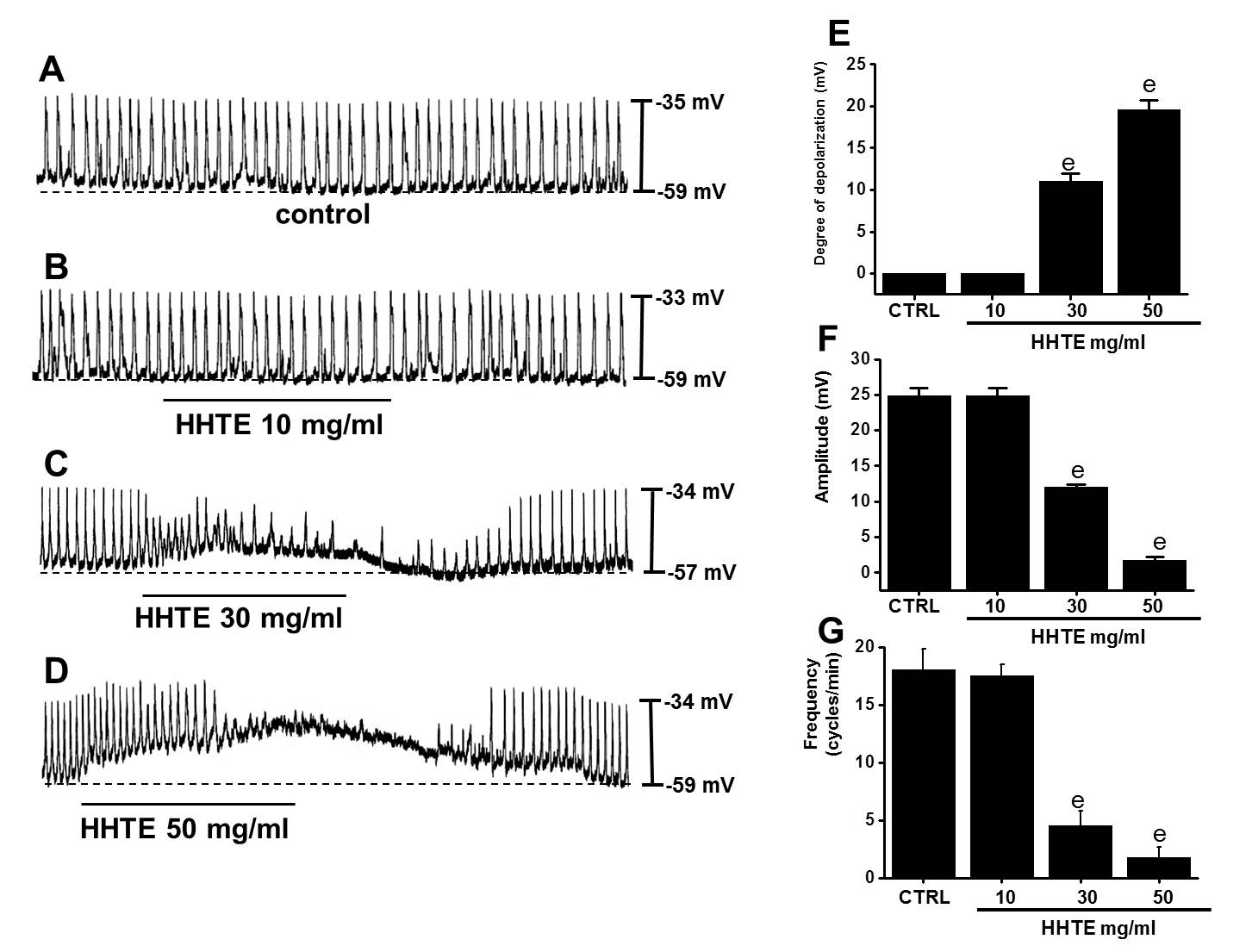 Figure 1 Effects of water extract of Hwangryunhaedok-tang on the pacemaker potentials of cultured interstitial cells of Cajal from murine small intestine. A-D: HHTE (0-50 mg/ml) induced pacemaker potential depolarizations and decreased amplitudes in a concentration-dependent manner. Responses to HHTE are summarized (E, F and G). Bars indicate the means ± SEMs. eP < 0.001: significantly different from the control. CTRL: Control; HHTE: water extract of Hwangryunhaedok-tang.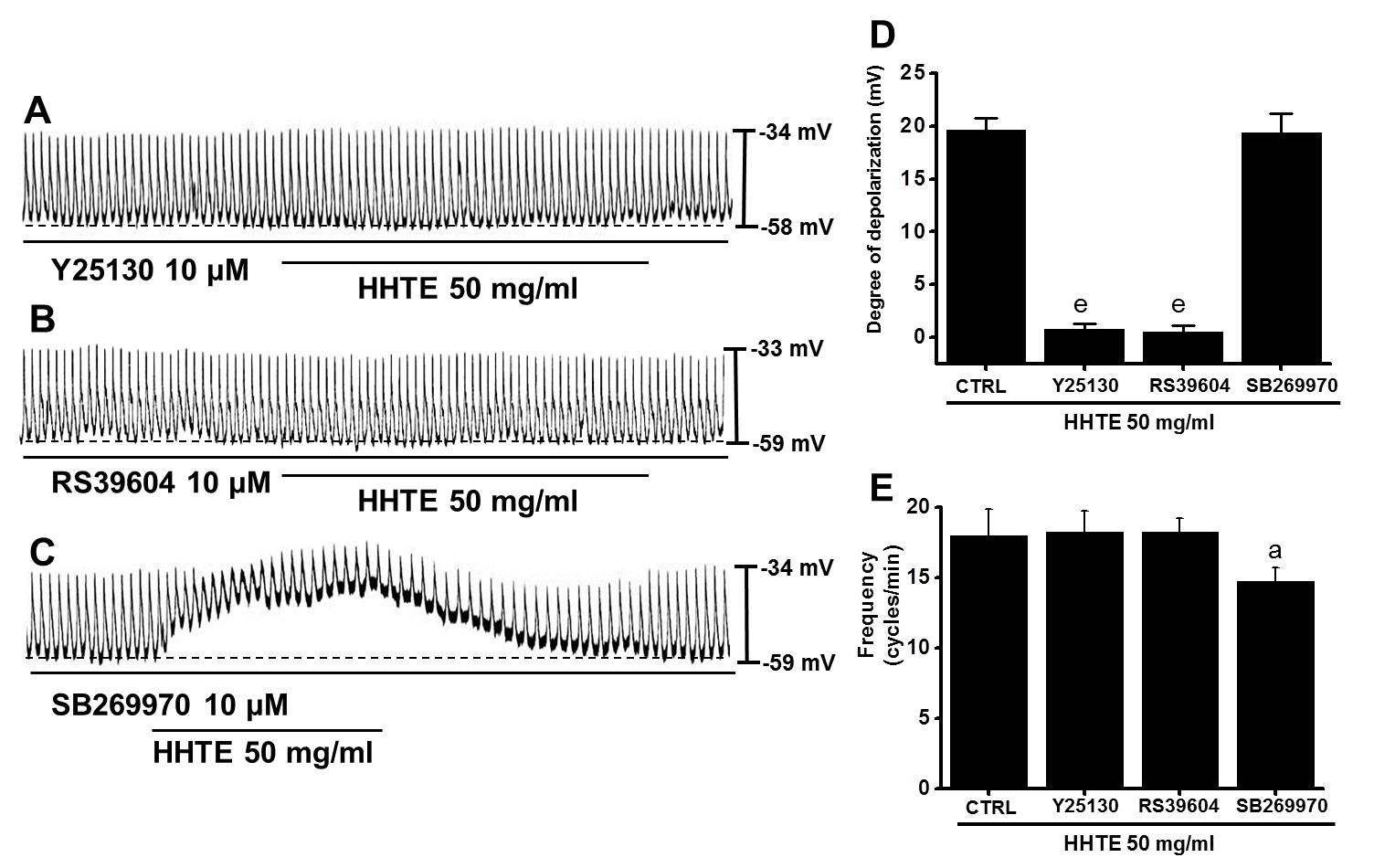 Figure 2 Effects of 5-HT receptor antagonists on water extract of Hwangryunhaedok-tang-induced pacemaker potential depolarizations in the cultured interstitial cells of Cajal of murine small intestine. A: Y25130 (a 5-HT3 receptor antagonist) inhibited HHTE-induced responses. B: A 5-HT4 receptor antagonist, RS39604, blocked HHTE-induced responses. C: A 5-HT7 receptor antagonist, SB269970, did not block HHTE-induced responses. D and E Responses to 5-HT receptor antagonists are summarized. Bars indicate the means ± SEMs. aP < 0.05 and eP < 0.001: significantly different from nontreated controls. CTRL: Control; HHTE: water extract of Hwangryunhaedok-tang.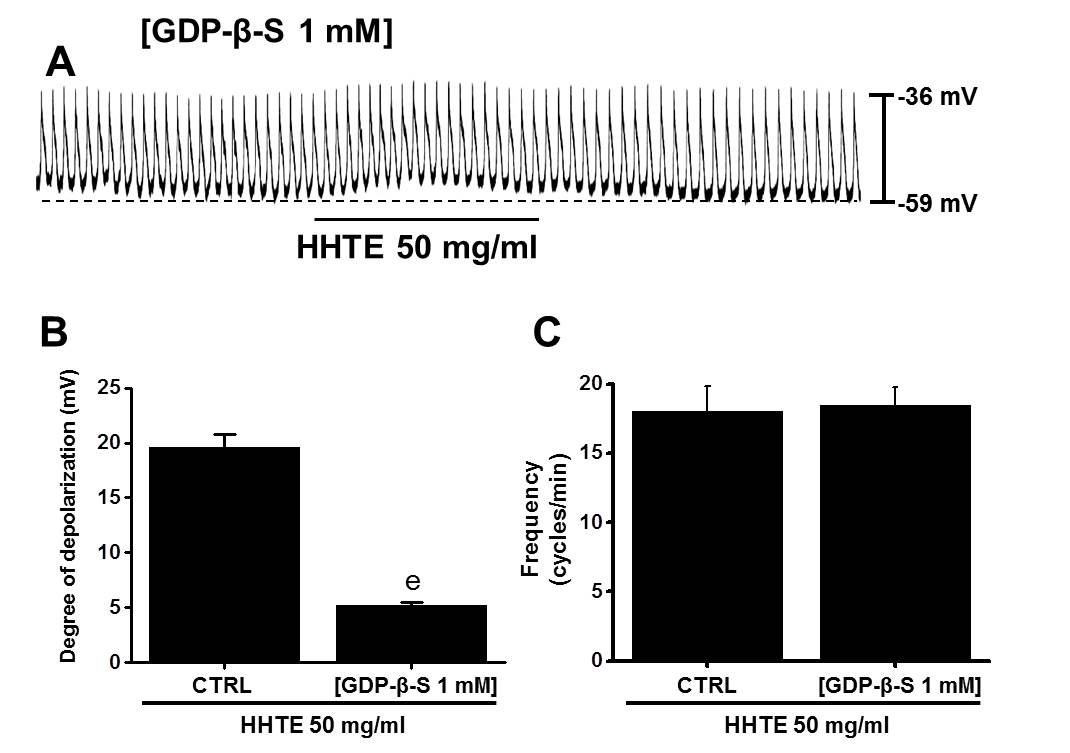 Figure 3 Effects of GDP-β-S on HHTE-induced pacemaker potential depolarizations in cultured interstitial cells of Cajal. A: When GDP-β-S (1 mmol/L) was applied in the pipette, HHTE did not depolarize the pacemaker potential. B and C: HHTE-induced responses are summarized. Bars indicate the means ± SEMs. eP < 0.001: Significantly different from nontreated controls. CTRL: Control; HHTE: water extract of Hwangryunhaedok-tang.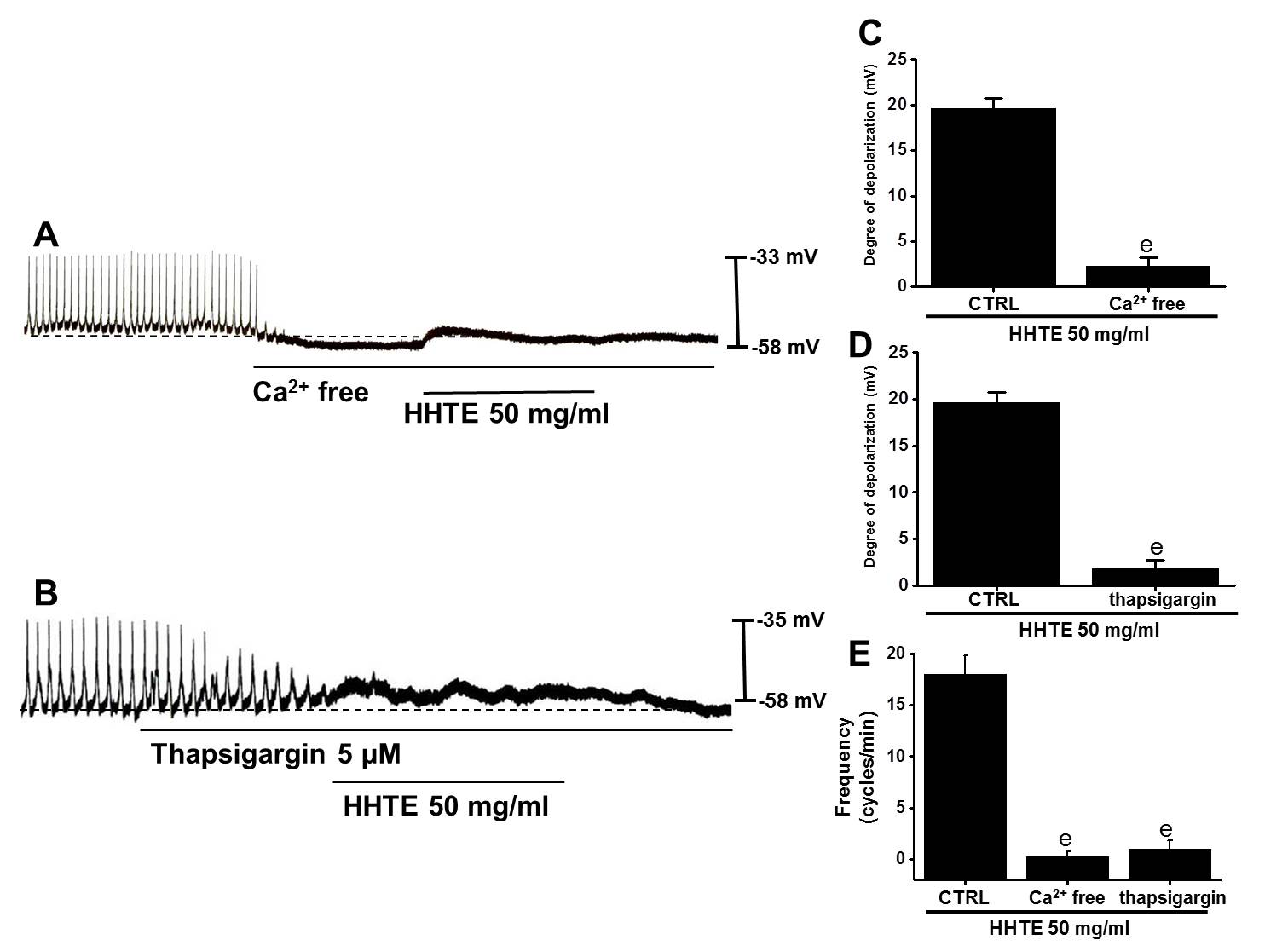 Figure 4 Effects of external and internal Ca2+ on HHTE-induced pacemaker potential depolarization in cultured interstitial cells of Cajal from murine small intestine. A: In external Ca2+-free conditions, the pacemaker potentials were abolished and HHTE had no effect. (B) Thapsigargin abolished the pacemaker potentials and HHTE had no effects. C-E: HHTE-induced pacemaker potential depolarizations are summarized. Bars represent the means ± SEMs. eP < 0.001: Significantly different from untreated controls. CTRL: Control; HHTE: water extract of Hwangryunhaedok-tang.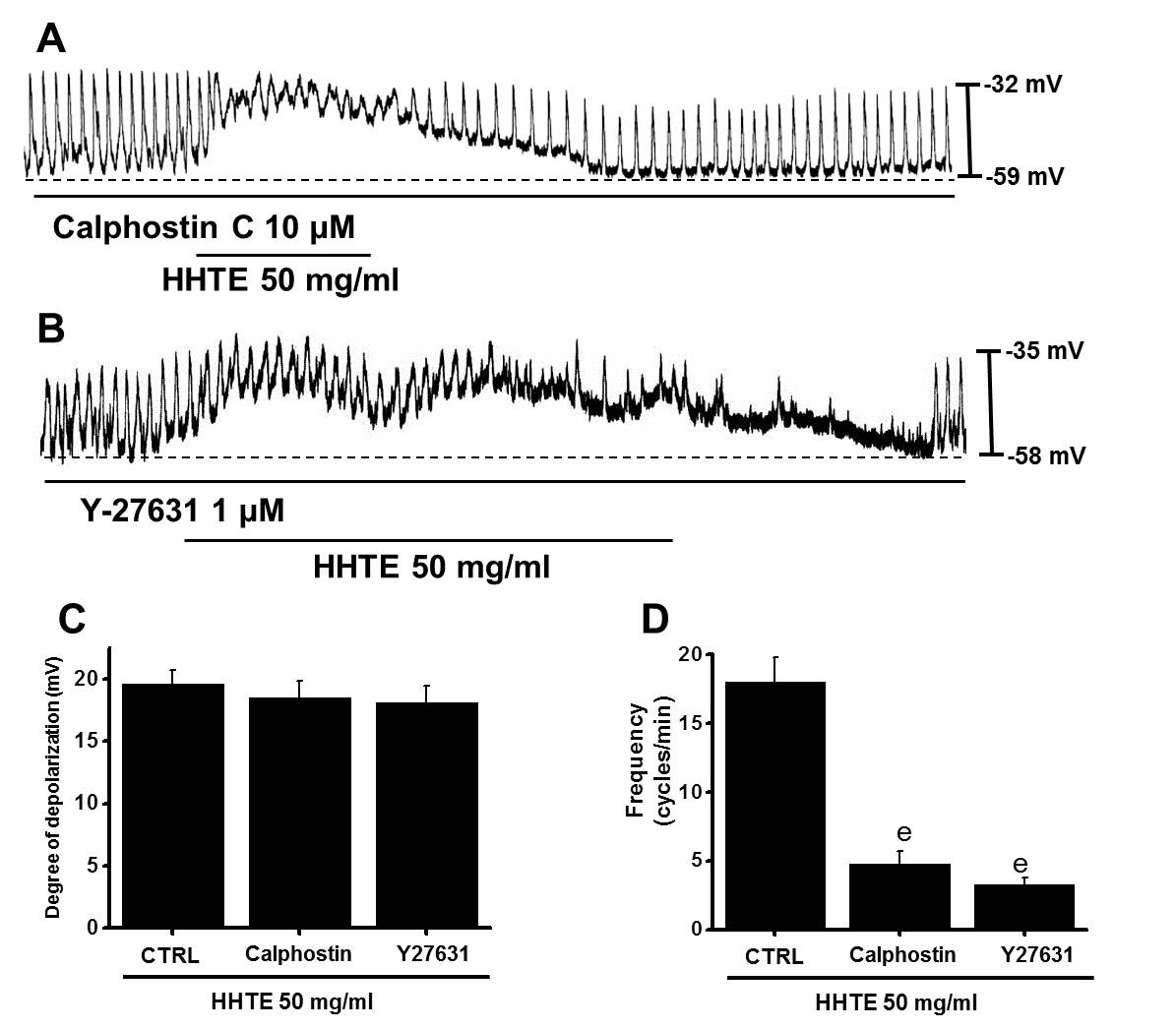 Figure 5 Effects of protein kinase C inhibitor and Rho kinase inhibitor on water extract of Hwangryunhaedok-tang-induced pacemaker potential depolarizations in cultured interstitial cells of Cajal from murine small intestine. Both (A) calphostin C (a PKC inhibitor) and (B) Y27631 (a Rho kinase inhibitor) had no effects on the pacemaker potentials; under these conditions, HHTE induced pacemaker potential depolarizations. C and D responses to HHTE in the presence of calphostin C or Y27631 are summarized. Bars represent the means ± SEMs. eP < 0.001: significantly different from the nontreated control. CTRL: Control; HHTE: water extract of Hwangryunhaedok-tang; PKC: protein kinase C.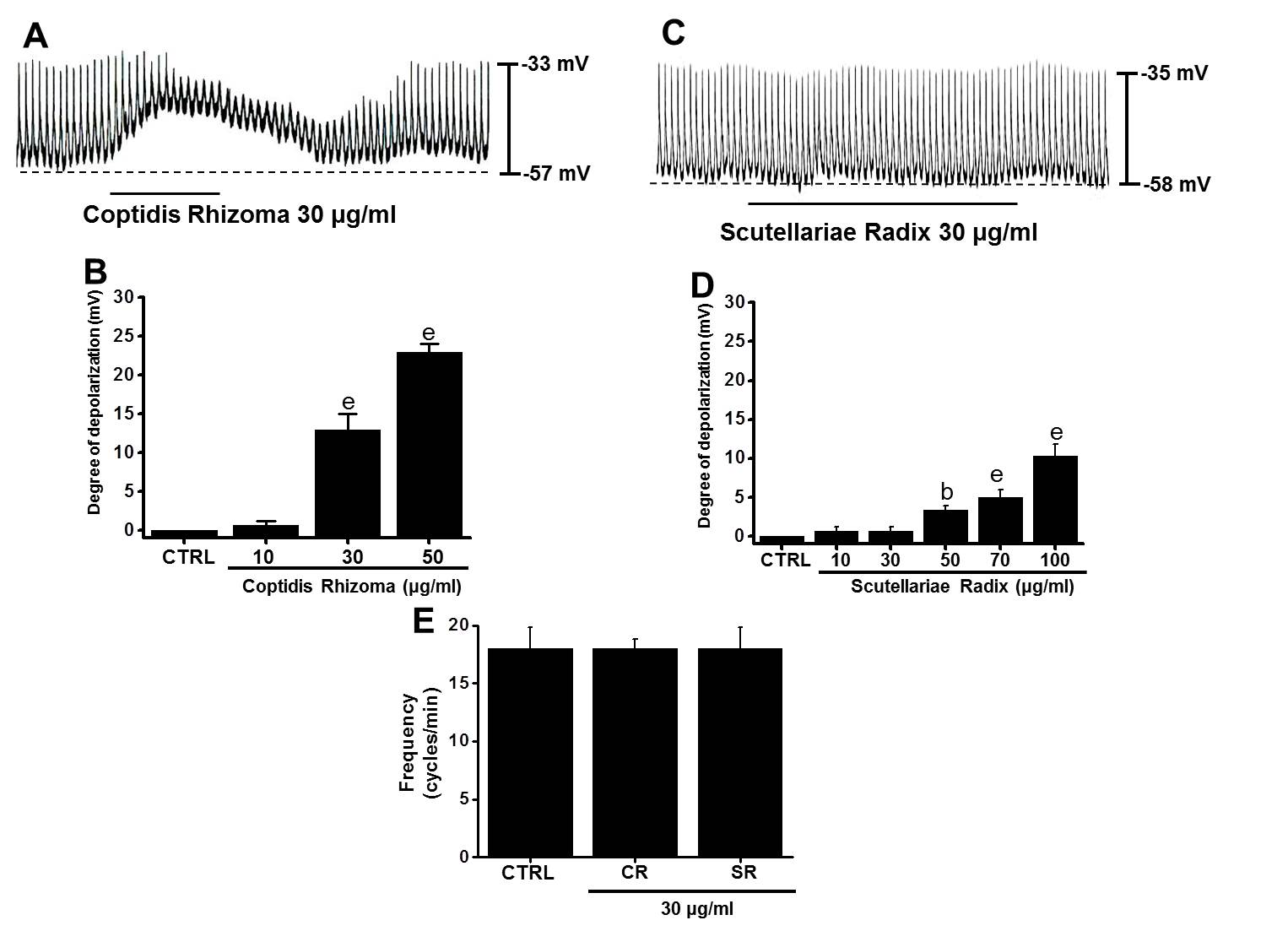 Figure 6 Effects of Coptidis Rhizoma and Scutellariae Radix on pacemaker potentials in cultured interstitial cells of Cajal from murine small intestine. A: Pacemaking activities of ICCs exposed to Coptidis Rhizoma (30 μg/ml) in current-clamp mode (I = 0). B: Coptidis Rhizoma (10-50 μg/ml) concentration-dependently induced pacemaker potential depolarization. Responses to Coptidis Rhizoma are summarized. C: Pacemaking activities of ICCs exposed to Scutellariae Radix (30 μg/ml) in the current-clamp mode (I = 0). D: Scutellariae Radix (10-100 μg/ml) concentration-dependently induced pacemaker potential depolarization. Responses to Scutellariae Radix are summarized. E: Frequency changes to Coptidis Rhizoma and Scutellariae Radix are summarized. Bars represent the means ± SEMs. bP < 0.01 and eP < 0.001: significantly different from the control. CTRL: Control; CR: Coptidis Rhizoma; SR: Scutellariae Radix; ICCs: interstitial cells of Cajal.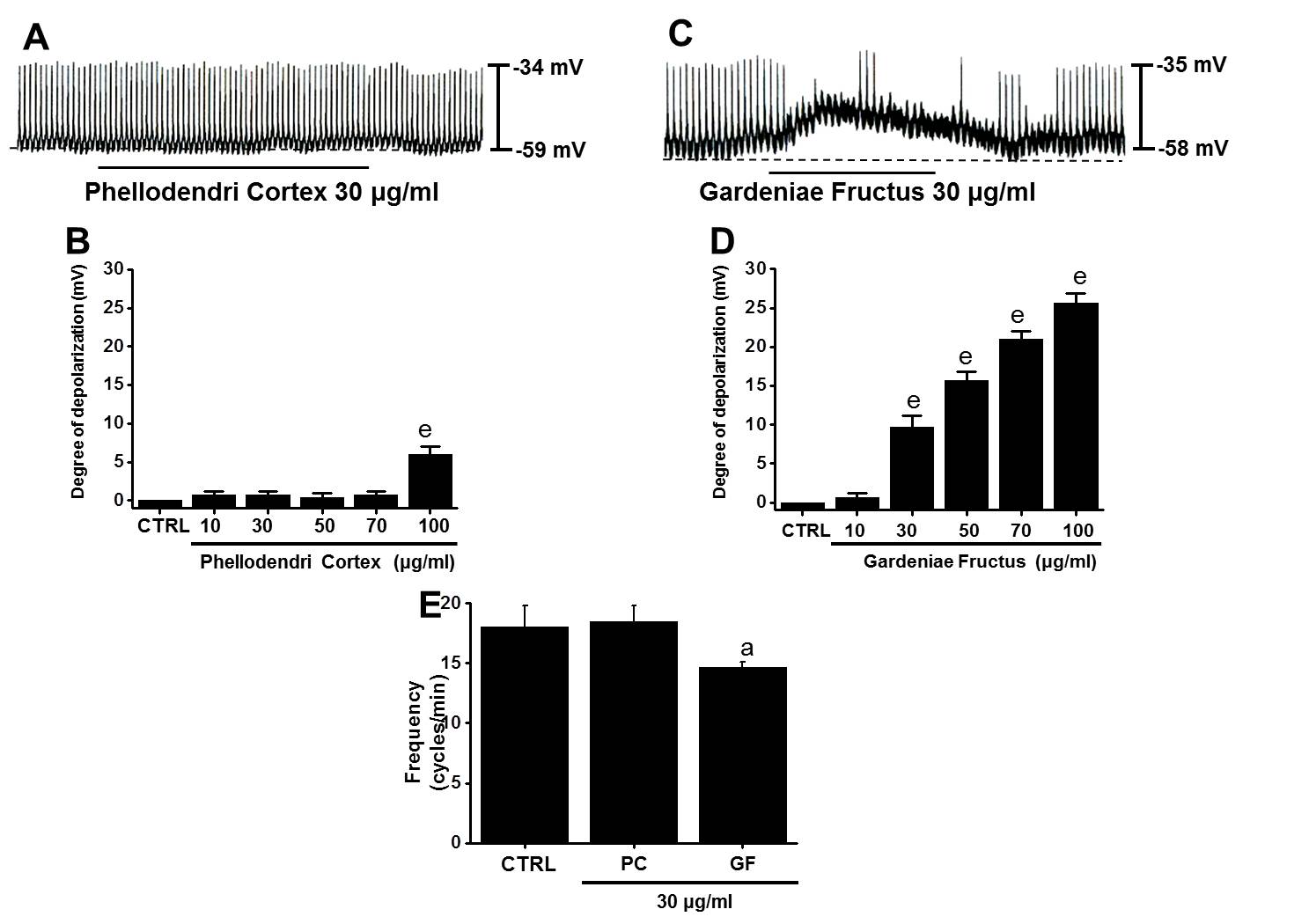 Figure 7 Effects of Phellodendri Cortex and Gardeniae fructus on pacemaker potentials in cultured interstitial cells of Cajal from murine small intestine. A: Pacemaking activities of ICCs exposed to Phellodendri Cortex (30 μg/ml) in the current-clamp mode (I = 0). B: Phellodendri Cortex (10-100 μg/ml) concentration-dependently induced pacemaker potential depolarization. Responses to Phellodendri Cortex are summarized. C: Pacemaking activities of ICCs exposed to Gardeniae Fructus (30 μg/ml) in the current-clamp mode (I = 0). D: Gardeniae Fructus (10-100 μg/ml) concentration-dependently induced pacemaker potential depolarizations. Responses to Gardeniae Fructus are summarized. E: Frequency changes to Phellodendri Cortex and Gardeniae Fructus are summarized. Bars represent the means ± SEMs. aP < 0.05 and eP < 0.001: significantly different from the control. CTRL: Control; PC: Phellodendri Cortex. GF: Gardeniae Fructus.